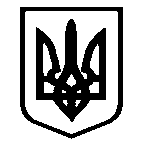 Костянтинівська сільська радаМиколаївського району Миколаївської області__________________Виконавчий комітет_______________________Р І Ш Е Н Н Я  № 44с. Костянтинівка                                                          від 22лютого 2024 рокуПро припинення опіки над дітьми - сиротами  ХХХХХ та ХХХХХВідповідно до статті 34 Закону України «Про місцеве самоврядування в Україні», статей 1, 11 Закону України «Про забезпечення організаційно-правових умов соціального захисту дітей-сиріт та дітей, позбавлених батьківського піклування», статті 75 Цивільного Кодексу України, пунктів 49, 50 «Порядку провадження органами опіки та піклування діяльності, пов'язаної із захистом прав дитини», затвердженого Постановою КМУ від 24.09.2008 року №866,  враховуючи заяву громадянки ХХХХХ від 13.02.2024 року про звільнення від обов’язків опікуна у зв’язку зі станом здоров’я та неможливістю їх виконувати, виконавчий комітет сільської ради:ВИРІШИВ:1. Припинити опіку над дітьми-сиротами ХХХХХ, 04.10.2011 року народження, ХХХХХ, 13.03.2014 року народження з 01.03.2024 року.2. Звільнити громадянку ХХХХХ,05.06.1946 року народження,  від обов’язків опікуна над дітьми сиротами ХХХХХ, 04.10.2011 року народження, ХХХХХ,13.03.2014 року народження з 01.03.2024 року. 3. Контроль за виконанням рішення покласти на першого заступника сільського голови Ніну РЕВТУ              Сільський голова                                                                     Антон ПАЄНТКО 